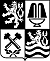 KARLOVARSKÝ KRAJKARLOVARSKÝ KRAJKARLOVARSKÝ KRAJKARLOVARSKÝ KRAJKARLOVARSKÝ KRAJKARLOVARSKÝ KRAJKARLOVARSKÝ KRAJKARLOVARSKÝ KRAJKARLOVARSKÝ KRAJKARLOVARSKÝ KRAJKARLOVARSKÝ KRAJKARLOVARSKÝ KRAJKARLOVARSKÝ KRAJKARLOVARSKÝ KRAJKARLOVARSKÝ KRAJKARLOVARSKÝ KRAJKARLOVARSKÝ KRAJKARLOVARSKÝ KRAJKARLOVARSKÝ KRAJKARLOVARSKÝ KRAJKARLOVARSKÝ KRAJKARLOVARSKÝ KRAJKARLOVARSKÝ KRAJKARLOVARSKÝ KRAJKARLOVARSKÝ KRAJKRAJSKÝ ÚŘAD -KRAJSKÝ ÚŘAD -KRAJSKÝ ÚŘAD -KRAJSKÝ ÚŘAD -KRAJSKÝ ÚŘAD -KRAJSKÝ ÚŘAD -Odbor kultury, památkové péče, lázeňství a cestovního ruchuOdbor kultury, památkové péče, lázeňství a cestovního ruchuOdbor kultury, památkové péče, lázeňství a cestovního ruchuOdbor kultury, památkové péče, lázeňství a cestovního ruchuOdbor kultury, památkové péče, lázeňství a cestovního ruchuOdbor kultury, památkové péče, lázeňství a cestovního ruchuOdbor kultury, památkové péče, lázeňství a cestovního ruchuOdbor kultury, památkové péče, lázeňství a cestovního ruchuOdbor kultury, památkové péče, lázeňství a cestovního ruchuOdbor kultury, památkové péče, lázeňství a cestovního ruchuOdbor kultury, památkové péče, lázeňství a cestovního ruchuOdbor kultury, památkové péče, lázeňství a cestovního ruchuOdbor kultury, památkové péče, lázeňství a cestovního ruchuOdbor kultury, památkové péče, lázeňství a cestovního ruchuOdbor kultury, památkové péče, lázeňství a cestovního ruchuOdbor kultury, památkové péče, lázeňství a cestovního ruchuOdbor kultury, památkové péče, lázeňství a cestovního ruchuOdbor kultury, památkové péče, lázeňství a cestovního ruchuOdbor kultury, památkové péče, lázeňství a cestovního ruchuCestami proměn, z.s.Cestami proměn, z.s.Cestami proměn, z.s.Cestami proměn, z.s.Cestami proměn, z.s.Cestami proměn, z.s.Cestami proměn, z.s.Cestami proměn, z.s.Cestami proměn, z.s.Cestami proměn, z.s.Cestami proměn, z.s.V pevnosti 9/3V pevnosti 9/3V pevnosti 9/3V pevnosti 9/3V pevnosti 9/3V pevnosti 9/3V pevnosti 9/3V pevnosti 9/3V pevnosti 9/3V pevnosti 9/3V pevnosti 9/3128001280012800PrahaPrahaPrahaPrahaPrahaPrahaPrahaPrahaIČ:IČ:27047091270470912704709127047091DIČ:DIČ:Váš dopis značka / ze dneVáš dopis značka / ze dneVáš dopis značka / ze dneVáš dopis značka / ze dneVáš dopis značka / ze dneNaše značkaNaše značkaNaše značkaNaše značkaNaše značkaNaše značkaNaše značkaNaše značkaNaše značkaNaše značkaVyřizuje / linkaVyřizuje / linkaVyřizuje / linkaVyřizuje / linkaVyřizuje / linkaVyřizuje / linkaVyřizuje / linkaVyřizuje / linkaKarlovy VaryKarlovy VaryKarlovy VaryKarlovy VaryKK/427/KR/22 KK/427/KR/22 KK/427/KR/22 KK/427/KR/22 KK/427/KR/22 Štecová Romana Ing.Štecová Romana Ing.Štecová Romana Ing.Štecová Romana Ing.Štecová Romana Ing.Štecová Romana Ing.Štecová Romana Ing.Štecová Romana Ing./224722472247224715.02.202215.02.202215.02.202215.02.2022Objednávka č.Objednávka č.Objednávka č.0023000230-00057/22/KR00057/22/KR00057/22/KR00057/22/KRcelková maximální cenacelková maximální cenacelková maximální cenacelková maximální cenacelková maximální cenacelková maximální cenacelková maximální cenacelková maximální cenacelková maximální cenacelková maximální cenacelková maximální cena93 170,0093 170,0093 170,0093 170,0093 170,0093 170,00Objednáváme u VásObjednáváme u VásObjednáváme u VásObjednáváme u VásObjednáváme u VásObjednáváme u VásObjednáváme u VásObjednáváme u VásObjednáváme u VásObjednáváme u VásObjednáváme u VásObjednáváme u VásObjednáváme u VásObjednáváme u VásObjednáváme u VásObjednáváme u VásObjednáváme u VásObjednáváme u VásObjednáváme u VásObjednáváme u VásObjednáváme u VásObjednáváme u VásObjednáváme u VásObjednáváme u VásObjednáváme u VásObjednáváme u VásObjednáváme u Vászákladní partnerský balíček ke 14. ročníku národní putovní výstavy Má vlast cestami proměn – příběhy domova 2022/2023, který zahrnuje:
• aktivní spolupráci při zajištění proměn reprezentujících kraj,
• prezentaci kraje na slavnostním zahájení nového ročníku, 
• logo v katalogu, na výstavních panelech a na propagačních materiálech výstavy,
• propagaci proměn v celostátním měřítku na webu a v médiích,
• možnost přednostního vystavení kolekce na významné akci v regionu,
• spolupráci na mediální propagaci proměn v regionu,
• zpracování katalogu vystavených proměn a poskytnutí 100 ks,
• tisk plakátů do speciálních průřezových kolekcí,
• srdce kraje trvale k dispozici k účasti na významných akcích kraje, měst i obcí,
• účast zástupce organizačního týmu výstavy na krajské vernisáži.
Cena za základní partnerský balíček činí 77.000 Kč bez DPH, tj. 93.170 Kč vč. DPH.
Prosíme, aby doba splatnosti na faktuře byla minimálně 14 dnů.základní partnerský balíček ke 14. ročníku národní putovní výstavy Má vlast cestami proměn – příběhy domova 2022/2023, který zahrnuje:
• aktivní spolupráci při zajištění proměn reprezentujících kraj,
• prezentaci kraje na slavnostním zahájení nového ročníku, 
• logo v katalogu, na výstavních panelech a na propagačních materiálech výstavy,
• propagaci proměn v celostátním měřítku na webu a v médiích,
• možnost přednostního vystavení kolekce na významné akci v regionu,
• spolupráci na mediální propagaci proměn v regionu,
• zpracování katalogu vystavených proměn a poskytnutí 100 ks,
• tisk plakátů do speciálních průřezových kolekcí,
• srdce kraje trvale k dispozici k účasti na významných akcích kraje, měst i obcí,
• účast zástupce organizačního týmu výstavy na krajské vernisáži.
Cena za základní partnerský balíček činí 77.000 Kč bez DPH, tj. 93.170 Kč vč. DPH.
Prosíme, aby doba splatnosti na faktuře byla minimálně 14 dnů.základní partnerský balíček ke 14. ročníku národní putovní výstavy Má vlast cestami proměn – příběhy domova 2022/2023, který zahrnuje:
• aktivní spolupráci při zajištění proměn reprezentujících kraj,
• prezentaci kraje na slavnostním zahájení nového ročníku, 
• logo v katalogu, na výstavních panelech a na propagačních materiálech výstavy,
• propagaci proměn v celostátním měřítku na webu a v médiích,
• možnost přednostního vystavení kolekce na významné akci v regionu,
• spolupráci na mediální propagaci proměn v regionu,
• zpracování katalogu vystavených proměn a poskytnutí 100 ks,
• tisk plakátů do speciálních průřezových kolekcí,
• srdce kraje trvale k dispozici k účasti na významných akcích kraje, měst i obcí,
• účast zástupce organizačního týmu výstavy na krajské vernisáži.
Cena za základní partnerský balíček činí 77.000 Kč bez DPH, tj. 93.170 Kč vč. DPH.
Prosíme, aby doba splatnosti na faktuře byla minimálně 14 dnů.základní partnerský balíček ke 14. ročníku národní putovní výstavy Má vlast cestami proměn – příběhy domova 2022/2023, který zahrnuje:
• aktivní spolupráci při zajištění proměn reprezentujících kraj,
• prezentaci kraje na slavnostním zahájení nového ročníku, 
• logo v katalogu, na výstavních panelech a na propagačních materiálech výstavy,
• propagaci proměn v celostátním měřítku na webu a v médiích,
• možnost přednostního vystavení kolekce na významné akci v regionu,
• spolupráci na mediální propagaci proměn v regionu,
• zpracování katalogu vystavených proměn a poskytnutí 100 ks,
• tisk plakátů do speciálních průřezových kolekcí,
• srdce kraje trvale k dispozici k účasti na významných akcích kraje, měst i obcí,
• účast zástupce organizačního týmu výstavy na krajské vernisáži.
Cena za základní partnerský balíček činí 77.000 Kč bez DPH, tj. 93.170 Kč vč. DPH.
Prosíme, aby doba splatnosti na faktuře byla minimálně 14 dnů.základní partnerský balíček ke 14. ročníku národní putovní výstavy Má vlast cestami proměn – příběhy domova 2022/2023, který zahrnuje:
• aktivní spolupráci při zajištění proměn reprezentujících kraj,
• prezentaci kraje na slavnostním zahájení nového ročníku, 
• logo v katalogu, na výstavních panelech a na propagačních materiálech výstavy,
• propagaci proměn v celostátním měřítku na webu a v médiích,
• možnost přednostního vystavení kolekce na významné akci v regionu,
• spolupráci na mediální propagaci proměn v regionu,
• zpracování katalogu vystavených proměn a poskytnutí 100 ks,
• tisk plakátů do speciálních průřezových kolekcí,
• srdce kraje trvale k dispozici k účasti na významných akcích kraje, měst i obcí,
• účast zástupce organizačního týmu výstavy na krajské vernisáži.
Cena za základní partnerský balíček činí 77.000 Kč bez DPH, tj. 93.170 Kč vč. DPH.
Prosíme, aby doba splatnosti na faktuře byla minimálně 14 dnů.základní partnerský balíček ke 14. ročníku národní putovní výstavy Má vlast cestami proměn – příběhy domova 2022/2023, který zahrnuje:
• aktivní spolupráci při zajištění proměn reprezentujících kraj,
• prezentaci kraje na slavnostním zahájení nového ročníku, 
• logo v katalogu, na výstavních panelech a na propagačních materiálech výstavy,
• propagaci proměn v celostátním měřítku na webu a v médiích,
• možnost přednostního vystavení kolekce na významné akci v regionu,
• spolupráci na mediální propagaci proměn v regionu,
• zpracování katalogu vystavených proměn a poskytnutí 100 ks,
• tisk plakátů do speciálních průřezových kolekcí,
• srdce kraje trvale k dispozici k účasti na významných akcích kraje, měst i obcí,
• účast zástupce organizačního týmu výstavy na krajské vernisáži.
Cena za základní partnerský balíček činí 77.000 Kč bez DPH, tj. 93.170 Kč vč. DPH.
Prosíme, aby doba splatnosti na faktuře byla minimálně 14 dnů.základní partnerský balíček ke 14. ročníku národní putovní výstavy Má vlast cestami proměn – příběhy domova 2022/2023, který zahrnuje:
• aktivní spolupráci při zajištění proměn reprezentujících kraj,
• prezentaci kraje na slavnostním zahájení nového ročníku, 
• logo v katalogu, na výstavních panelech a na propagačních materiálech výstavy,
• propagaci proměn v celostátním měřítku na webu a v médiích,
• možnost přednostního vystavení kolekce na významné akci v regionu,
• spolupráci na mediální propagaci proměn v regionu,
• zpracování katalogu vystavených proměn a poskytnutí 100 ks,
• tisk plakátů do speciálních průřezových kolekcí,
• srdce kraje trvale k dispozici k účasti na významných akcích kraje, měst i obcí,
• účast zástupce organizačního týmu výstavy na krajské vernisáži.
Cena za základní partnerský balíček činí 77.000 Kč bez DPH, tj. 93.170 Kč vč. DPH.
Prosíme, aby doba splatnosti na faktuře byla minimálně 14 dnů.základní partnerský balíček ke 14. ročníku národní putovní výstavy Má vlast cestami proměn – příběhy domova 2022/2023, který zahrnuje:
• aktivní spolupráci při zajištění proměn reprezentujících kraj,
• prezentaci kraje na slavnostním zahájení nového ročníku, 
• logo v katalogu, na výstavních panelech a na propagačních materiálech výstavy,
• propagaci proměn v celostátním měřítku na webu a v médiích,
• možnost přednostního vystavení kolekce na významné akci v regionu,
• spolupráci na mediální propagaci proměn v regionu,
• zpracování katalogu vystavených proměn a poskytnutí 100 ks,
• tisk plakátů do speciálních průřezových kolekcí,
• srdce kraje trvale k dispozici k účasti na významných akcích kraje, měst i obcí,
• účast zástupce organizačního týmu výstavy na krajské vernisáži.
Cena za základní partnerský balíček činí 77.000 Kč bez DPH, tj. 93.170 Kč vč. DPH.
Prosíme, aby doba splatnosti na faktuře byla minimálně 14 dnů.základní partnerský balíček ke 14. ročníku národní putovní výstavy Má vlast cestami proměn – příběhy domova 2022/2023, který zahrnuje:
• aktivní spolupráci při zajištění proměn reprezentujících kraj,
• prezentaci kraje na slavnostním zahájení nového ročníku, 
• logo v katalogu, na výstavních panelech a na propagačních materiálech výstavy,
• propagaci proměn v celostátním měřítku na webu a v médiích,
• možnost přednostního vystavení kolekce na významné akci v regionu,
• spolupráci na mediální propagaci proměn v regionu,
• zpracování katalogu vystavených proměn a poskytnutí 100 ks,
• tisk plakátů do speciálních průřezových kolekcí,
• srdce kraje trvale k dispozici k účasti na významných akcích kraje, měst i obcí,
• účast zástupce organizačního týmu výstavy na krajské vernisáži.
Cena za základní partnerský balíček činí 77.000 Kč bez DPH, tj. 93.170 Kč vč. DPH.
Prosíme, aby doba splatnosti na faktuře byla minimálně 14 dnů.základní partnerský balíček ke 14. ročníku národní putovní výstavy Má vlast cestami proměn – příběhy domova 2022/2023, který zahrnuje:
• aktivní spolupráci při zajištění proměn reprezentujících kraj,
• prezentaci kraje na slavnostním zahájení nového ročníku, 
• logo v katalogu, na výstavních panelech a na propagačních materiálech výstavy,
• propagaci proměn v celostátním měřítku na webu a v médiích,
• možnost přednostního vystavení kolekce na významné akci v regionu,
• spolupráci na mediální propagaci proměn v regionu,
• zpracování katalogu vystavených proměn a poskytnutí 100 ks,
• tisk plakátů do speciálních průřezových kolekcí,
• srdce kraje trvale k dispozici k účasti na významných akcích kraje, měst i obcí,
• účast zástupce organizačního týmu výstavy na krajské vernisáži.
Cena za základní partnerský balíček činí 77.000 Kč bez DPH, tj. 93.170 Kč vč. DPH.
Prosíme, aby doba splatnosti na faktuře byla minimálně 14 dnů.základní partnerský balíček ke 14. ročníku národní putovní výstavy Má vlast cestami proměn – příběhy domova 2022/2023, který zahrnuje:
• aktivní spolupráci při zajištění proměn reprezentujících kraj,
• prezentaci kraje na slavnostním zahájení nového ročníku, 
• logo v katalogu, na výstavních panelech a na propagačních materiálech výstavy,
• propagaci proměn v celostátním měřítku na webu a v médiích,
• možnost přednostního vystavení kolekce na významné akci v regionu,
• spolupráci na mediální propagaci proměn v regionu,
• zpracování katalogu vystavených proměn a poskytnutí 100 ks,
• tisk plakátů do speciálních průřezových kolekcí,
• srdce kraje trvale k dispozici k účasti na významných akcích kraje, měst i obcí,
• účast zástupce organizačního týmu výstavy na krajské vernisáži.
Cena za základní partnerský balíček činí 77.000 Kč bez DPH, tj. 93.170 Kč vč. DPH.
Prosíme, aby doba splatnosti na faktuře byla minimálně 14 dnů.základní partnerský balíček ke 14. ročníku národní putovní výstavy Má vlast cestami proměn – příběhy domova 2022/2023, který zahrnuje:
• aktivní spolupráci při zajištění proměn reprezentujících kraj,
• prezentaci kraje na slavnostním zahájení nového ročníku, 
• logo v katalogu, na výstavních panelech a na propagačních materiálech výstavy,
• propagaci proměn v celostátním měřítku na webu a v médiích,
• možnost přednostního vystavení kolekce na významné akci v regionu,
• spolupráci na mediální propagaci proměn v regionu,
• zpracování katalogu vystavených proměn a poskytnutí 100 ks,
• tisk plakátů do speciálních průřezových kolekcí,
• srdce kraje trvale k dispozici k účasti na významných akcích kraje, měst i obcí,
• účast zástupce organizačního týmu výstavy na krajské vernisáži.
Cena za základní partnerský balíček činí 77.000 Kč bez DPH, tj. 93.170 Kč vč. DPH.
Prosíme, aby doba splatnosti na faktuře byla minimálně 14 dnů.základní partnerský balíček ke 14. ročníku národní putovní výstavy Má vlast cestami proměn – příběhy domova 2022/2023, který zahrnuje:
• aktivní spolupráci při zajištění proměn reprezentujících kraj,
• prezentaci kraje na slavnostním zahájení nového ročníku, 
• logo v katalogu, na výstavních panelech a na propagačních materiálech výstavy,
• propagaci proměn v celostátním měřítku na webu a v médiích,
• možnost přednostního vystavení kolekce na významné akci v regionu,
• spolupráci na mediální propagaci proměn v regionu,
• zpracování katalogu vystavených proměn a poskytnutí 100 ks,
• tisk plakátů do speciálních průřezových kolekcí,
• srdce kraje trvale k dispozici k účasti na významných akcích kraje, měst i obcí,
• účast zástupce organizačního týmu výstavy na krajské vernisáži.
Cena za základní partnerský balíček činí 77.000 Kč bez DPH, tj. 93.170 Kč vč. DPH.
Prosíme, aby doba splatnosti na faktuře byla minimálně 14 dnů.základní partnerský balíček ke 14. ročníku národní putovní výstavy Má vlast cestami proměn – příběhy domova 2022/2023, který zahrnuje:
• aktivní spolupráci při zajištění proměn reprezentujících kraj,
• prezentaci kraje na slavnostním zahájení nového ročníku, 
• logo v katalogu, na výstavních panelech a na propagačních materiálech výstavy,
• propagaci proměn v celostátním měřítku na webu a v médiích,
• možnost přednostního vystavení kolekce na významné akci v regionu,
• spolupráci na mediální propagaci proměn v regionu,
• zpracování katalogu vystavených proměn a poskytnutí 100 ks,
• tisk plakátů do speciálních průřezových kolekcí,
• srdce kraje trvale k dispozici k účasti na významných akcích kraje, měst i obcí,
• účast zástupce organizačního týmu výstavy na krajské vernisáži.
Cena za základní partnerský balíček činí 77.000 Kč bez DPH, tj. 93.170 Kč vč. DPH.
Prosíme, aby doba splatnosti na faktuře byla minimálně 14 dnů.základní partnerský balíček ke 14. ročníku národní putovní výstavy Má vlast cestami proměn – příběhy domova 2022/2023, který zahrnuje:
• aktivní spolupráci při zajištění proměn reprezentujících kraj,
• prezentaci kraje na slavnostním zahájení nového ročníku, 
• logo v katalogu, na výstavních panelech a na propagačních materiálech výstavy,
• propagaci proměn v celostátním měřítku na webu a v médiích,
• možnost přednostního vystavení kolekce na významné akci v regionu,
• spolupráci na mediální propagaci proměn v regionu,
• zpracování katalogu vystavených proměn a poskytnutí 100 ks,
• tisk plakátů do speciálních průřezových kolekcí,
• srdce kraje trvale k dispozici k účasti na významných akcích kraje, měst i obcí,
• účast zástupce organizačního týmu výstavy na krajské vernisáži.
Cena za základní partnerský balíček činí 77.000 Kč bez DPH, tj. 93.170 Kč vč. DPH.
Prosíme, aby doba splatnosti na faktuře byla minimálně 14 dnů.základní partnerský balíček ke 14. ročníku národní putovní výstavy Má vlast cestami proměn – příběhy domova 2022/2023, který zahrnuje:
• aktivní spolupráci při zajištění proměn reprezentujících kraj,
• prezentaci kraje na slavnostním zahájení nového ročníku, 
• logo v katalogu, na výstavních panelech a na propagačních materiálech výstavy,
• propagaci proměn v celostátním měřítku na webu a v médiích,
• možnost přednostního vystavení kolekce na významné akci v regionu,
• spolupráci na mediální propagaci proměn v regionu,
• zpracování katalogu vystavených proměn a poskytnutí 100 ks,
• tisk plakátů do speciálních průřezových kolekcí,
• srdce kraje trvale k dispozici k účasti na významných akcích kraje, měst i obcí,
• účast zástupce organizačního týmu výstavy na krajské vernisáži.
Cena za základní partnerský balíček činí 77.000 Kč bez DPH, tj. 93.170 Kč vč. DPH.
Prosíme, aby doba splatnosti na faktuře byla minimálně 14 dnů.základní partnerský balíček ke 14. ročníku národní putovní výstavy Má vlast cestami proměn – příběhy domova 2022/2023, který zahrnuje:
• aktivní spolupráci při zajištění proměn reprezentujících kraj,
• prezentaci kraje na slavnostním zahájení nového ročníku, 
• logo v katalogu, na výstavních panelech a na propagačních materiálech výstavy,
• propagaci proměn v celostátním měřítku na webu a v médiích,
• možnost přednostního vystavení kolekce na významné akci v regionu,
• spolupráci na mediální propagaci proměn v regionu,
• zpracování katalogu vystavených proměn a poskytnutí 100 ks,
• tisk plakátů do speciálních průřezových kolekcí,
• srdce kraje trvale k dispozici k účasti na významných akcích kraje, měst i obcí,
• účast zástupce organizačního týmu výstavy na krajské vernisáži.
Cena za základní partnerský balíček činí 77.000 Kč bez DPH, tj. 93.170 Kč vč. DPH.
Prosíme, aby doba splatnosti na faktuře byla minimálně 14 dnů.základní partnerský balíček ke 14. ročníku národní putovní výstavy Má vlast cestami proměn – příběhy domova 2022/2023, který zahrnuje:
• aktivní spolupráci při zajištění proměn reprezentujících kraj,
• prezentaci kraje na slavnostním zahájení nového ročníku, 
• logo v katalogu, na výstavních panelech a na propagačních materiálech výstavy,
• propagaci proměn v celostátním měřítku na webu a v médiích,
• možnost přednostního vystavení kolekce na významné akci v regionu,
• spolupráci na mediální propagaci proměn v regionu,
• zpracování katalogu vystavených proměn a poskytnutí 100 ks,
• tisk plakátů do speciálních průřezových kolekcí,
• srdce kraje trvale k dispozici k účasti na významných akcích kraje, měst i obcí,
• účast zástupce organizačního týmu výstavy na krajské vernisáži.
Cena za základní partnerský balíček činí 77.000 Kč bez DPH, tj. 93.170 Kč vč. DPH.
Prosíme, aby doba splatnosti na faktuře byla minimálně 14 dnů.základní partnerský balíček ke 14. ročníku národní putovní výstavy Má vlast cestami proměn – příběhy domova 2022/2023, který zahrnuje:
• aktivní spolupráci při zajištění proměn reprezentujících kraj,
• prezentaci kraje na slavnostním zahájení nového ročníku, 
• logo v katalogu, na výstavních panelech a na propagačních materiálech výstavy,
• propagaci proměn v celostátním měřítku na webu a v médiích,
• možnost přednostního vystavení kolekce na významné akci v regionu,
• spolupráci na mediální propagaci proměn v regionu,
• zpracování katalogu vystavených proměn a poskytnutí 100 ks,
• tisk plakátů do speciálních průřezových kolekcí,
• srdce kraje trvale k dispozici k účasti na významných akcích kraje, měst i obcí,
• účast zástupce organizačního týmu výstavy na krajské vernisáži.
Cena za základní partnerský balíček činí 77.000 Kč bez DPH, tj. 93.170 Kč vč. DPH.
Prosíme, aby doba splatnosti na faktuře byla minimálně 14 dnů.základní partnerský balíček ke 14. ročníku národní putovní výstavy Má vlast cestami proměn – příběhy domova 2022/2023, který zahrnuje:
• aktivní spolupráci při zajištění proměn reprezentujících kraj,
• prezentaci kraje na slavnostním zahájení nového ročníku, 
• logo v katalogu, na výstavních panelech a na propagačních materiálech výstavy,
• propagaci proměn v celostátním měřítku na webu a v médiích,
• možnost přednostního vystavení kolekce na významné akci v regionu,
• spolupráci na mediální propagaci proměn v regionu,
• zpracování katalogu vystavených proměn a poskytnutí 100 ks,
• tisk plakátů do speciálních průřezových kolekcí,
• srdce kraje trvale k dispozici k účasti na významných akcích kraje, měst i obcí,
• účast zástupce organizačního týmu výstavy na krajské vernisáži.
Cena za základní partnerský balíček činí 77.000 Kč bez DPH, tj. 93.170 Kč vč. DPH.
Prosíme, aby doba splatnosti na faktuře byla minimálně 14 dnů.základní partnerský balíček ke 14. ročníku národní putovní výstavy Má vlast cestami proměn – příběhy domova 2022/2023, který zahrnuje:
• aktivní spolupráci při zajištění proměn reprezentujících kraj,
• prezentaci kraje na slavnostním zahájení nového ročníku, 
• logo v katalogu, na výstavních panelech a na propagačních materiálech výstavy,
• propagaci proměn v celostátním měřítku na webu a v médiích,
• možnost přednostního vystavení kolekce na významné akci v regionu,
• spolupráci na mediální propagaci proměn v regionu,
• zpracování katalogu vystavených proměn a poskytnutí 100 ks,
• tisk plakátů do speciálních průřezových kolekcí,
• srdce kraje trvale k dispozici k účasti na významných akcích kraje, měst i obcí,
• účast zástupce organizačního týmu výstavy na krajské vernisáži.
Cena za základní partnerský balíček činí 77.000 Kč bez DPH, tj. 93.170 Kč vč. DPH.
Prosíme, aby doba splatnosti na faktuře byla minimálně 14 dnů.základní partnerský balíček ke 14. ročníku národní putovní výstavy Má vlast cestami proměn – příběhy domova 2022/2023, který zahrnuje:
• aktivní spolupráci při zajištění proměn reprezentujících kraj,
• prezentaci kraje na slavnostním zahájení nového ročníku, 
• logo v katalogu, na výstavních panelech a na propagačních materiálech výstavy,
• propagaci proměn v celostátním měřítku na webu a v médiích,
• možnost přednostního vystavení kolekce na významné akci v regionu,
• spolupráci na mediální propagaci proměn v regionu,
• zpracování katalogu vystavených proměn a poskytnutí 100 ks,
• tisk plakátů do speciálních průřezových kolekcí,
• srdce kraje trvale k dispozici k účasti na významných akcích kraje, měst i obcí,
• účast zástupce organizačního týmu výstavy na krajské vernisáži.
Cena za základní partnerský balíček činí 77.000 Kč bez DPH, tj. 93.170 Kč vč. DPH.
Prosíme, aby doba splatnosti na faktuře byla minimálně 14 dnů.základní partnerský balíček ke 14. ročníku národní putovní výstavy Má vlast cestami proměn – příběhy domova 2022/2023, který zahrnuje:
• aktivní spolupráci při zajištění proměn reprezentujících kraj,
• prezentaci kraje na slavnostním zahájení nového ročníku, 
• logo v katalogu, na výstavních panelech a na propagačních materiálech výstavy,
• propagaci proměn v celostátním měřítku na webu a v médiích,
• možnost přednostního vystavení kolekce na významné akci v regionu,
• spolupráci na mediální propagaci proměn v regionu,
• zpracování katalogu vystavených proměn a poskytnutí 100 ks,
• tisk plakátů do speciálních průřezových kolekcí,
• srdce kraje trvale k dispozici k účasti na významných akcích kraje, měst i obcí,
• účast zástupce organizačního týmu výstavy na krajské vernisáži.
Cena za základní partnerský balíček činí 77.000 Kč bez DPH, tj. 93.170 Kč vč. DPH.
Prosíme, aby doba splatnosti na faktuře byla minimálně 14 dnů.základní partnerský balíček ke 14. ročníku národní putovní výstavy Má vlast cestami proměn – příběhy domova 2022/2023, který zahrnuje:
• aktivní spolupráci při zajištění proměn reprezentujících kraj,
• prezentaci kraje na slavnostním zahájení nového ročníku, 
• logo v katalogu, na výstavních panelech a na propagačních materiálech výstavy,
• propagaci proměn v celostátním měřítku na webu a v médiích,
• možnost přednostního vystavení kolekce na významné akci v regionu,
• spolupráci na mediální propagaci proměn v regionu,
• zpracování katalogu vystavených proměn a poskytnutí 100 ks,
• tisk plakátů do speciálních průřezových kolekcí,
• srdce kraje trvale k dispozici k účasti na významných akcích kraje, měst i obcí,
• účast zástupce organizačního týmu výstavy na krajské vernisáži.
Cena za základní partnerský balíček činí 77.000 Kč bez DPH, tj. 93.170 Kč vč. DPH.
Prosíme, aby doba splatnosti na faktuře byla minimálně 14 dnů.základní partnerský balíček ke 14. ročníku národní putovní výstavy Má vlast cestami proměn – příběhy domova 2022/2023, který zahrnuje:
• aktivní spolupráci při zajištění proměn reprezentujících kraj,
• prezentaci kraje na slavnostním zahájení nového ročníku, 
• logo v katalogu, na výstavních panelech a na propagačních materiálech výstavy,
• propagaci proměn v celostátním měřítku na webu a v médiích,
• možnost přednostního vystavení kolekce na významné akci v regionu,
• spolupráci na mediální propagaci proměn v regionu,
• zpracování katalogu vystavených proměn a poskytnutí 100 ks,
• tisk plakátů do speciálních průřezových kolekcí,
• srdce kraje trvale k dispozici k účasti na významných akcích kraje, měst i obcí,
• účast zástupce organizačního týmu výstavy na krajské vernisáži.
Cena za základní partnerský balíček činí 77.000 Kč bez DPH, tj. 93.170 Kč vč. DPH.
Prosíme, aby doba splatnosti na faktuře byla minimálně 14 dnů.základní partnerský balíček ke 14. ročníku národní putovní výstavy Má vlast cestami proměn – příběhy domova 2022/2023, který zahrnuje:
• aktivní spolupráci při zajištění proměn reprezentujících kraj,
• prezentaci kraje na slavnostním zahájení nového ročníku, 
• logo v katalogu, na výstavních panelech a na propagačních materiálech výstavy,
• propagaci proměn v celostátním měřítku na webu a v médiích,
• možnost přednostního vystavení kolekce na významné akci v regionu,
• spolupráci na mediální propagaci proměn v regionu,
• zpracování katalogu vystavených proměn a poskytnutí 100 ks,
• tisk plakátů do speciálních průřezových kolekcí,
• srdce kraje trvale k dispozici k účasti na významných akcích kraje, měst i obcí,
• účast zástupce organizačního týmu výstavy na krajské vernisáži.
Cena za základní partnerský balíček činí 77.000 Kč bez DPH, tj. 93.170 Kč vč. DPH.
Prosíme, aby doba splatnosti na faktuře byla minimálně 14 dnů.základní partnerský balíček ke 14. ročníku národní putovní výstavy Má vlast cestami proměn – příběhy domova 2022/2023, který zahrnuje:
• aktivní spolupráci při zajištění proměn reprezentujících kraj,
• prezentaci kraje na slavnostním zahájení nového ročníku, 
• logo v katalogu, na výstavních panelech a na propagačních materiálech výstavy,
• propagaci proměn v celostátním měřítku na webu a v médiích,
• možnost přednostního vystavení kolekce na významné akci v regionu,
• spolupráci na mediální propagaci proměn v regionu,
• zpracování katalogu vystavených proměn a poskytnutí 100 ks,
• tisk plakátů do speciálních průřezových kolekcí,
• srdce kraje trvale k dispozici k účasti na významných akcích kraje, měst i obcí,
• účast zástupce organizačního týmu výstavy na krajské vernisáži.
Cena za základní partnerský balíček činí 77.000 Kč bez DPH, tj. 93.170 Kč vč. DPH.
Prosíme, aby doba splatnosti na faktuře byla minimálně 14 dnů.Platba na fakturuPlatba na fakturuPlatba na fakturuKopii objednávky přiložte k daňovému dokladu.Kopii objednávky přiložte k daňovému dokladu.Kopii objednávky přiložte k daňovému dokladu.Kopii objednávky přiložte k daňovému dokladu.Kopii objednávky přiložte k daňovému dokladu.Kopii objednávky přiložte k daňovému dokladu.Kopii objednávky přiložte k daňovému dokladu.Kopii objednávky přiložte k daňovému dokladu.Kopii objednávky přiložte k daňovému dokladu.Kopii objednávky přiložte k daňovému dokladu.Kopii objednávky přiložte k daňovému dokladu.Kopii objednávky přiložte k daňovému dokladu.Kopii objednávky přiložte k daňovému dokladu.Kopii objednávky přiložte k daňovému dokladu.Kopii objednávky přiložte k daňovému dokladu.Kopii objednávky přiložte k daňovému dokladu.Kopii objednávky přiložte k daňovému dokladu.Kopii objednávky přiložte k daňovému dokladu.Kopii objednávky přiložte k daňovému dokladu.Kopii objednávky přiložte k daňovému dokladu.Fakturační adresaFakturační adresaFakturační adresaKarlovarský krajKarlovarský krajKarlovarský krajKarlovarský krajKarlovarský krajKarlovarský krajKarlovarský krajOdbor kultury, památkové péče, lázeňství a cestovního ruchuOdbor kultury, památkové péče, lázeňství a cestovního ruchuOdbor kultury, památkové péče, lázeňství a cestovního ruchuOdbor kultury, památkové péče, lázeňství a cestovního ruchuOdbor kultury, památkové péče, lázeňství a cestovního ruchuOdbor kultury, památkové péče, lázeňství a cestovního ruchuOdbor kultury, památkové péče, lázeňství a cestovního ruchuOdbor kultury, památkové péče, lázeňství a cestovního ruchuOdbor kultury, památkové péče, lázeňství a cestovního ruchuOdbor kultury, památkové péče, lázeňství a cestovního ruchuOdbor kultury, památkové péče, lázeňství a cestovního ruchuOdbor kultury, památkové péče, lázeňství a cestovního ruchuOdbor kultury, památkové péče, lázeňství a cestovního ruchuOdbor kultury, památkové péče, lázeňství a cestovního ruchuOdbor kultury, památkové péče, lázeňství a cestovního ruchuOdbor kultury, památkové péče, lázeňství a cestovního ruchuOdbor kultury, památkové péče, lázeňství a cestovního ruchuOdbor kultury, památkové péče, lázeňství a cestovního ruchuOdbor kultury, památkové péče, lázeňství a cestovního ruchuOdbor kultury, památkové péče, lázeňství a cestovního ruchuZávodní 88/353Závodní 88/353Závodní 88/353Závodní 88/353Závodní 88/353Závodní 88/353Závodní 88/353360 06360 06360 06Karlovy VaryKarlovy VaryKarlovy VaryKarlovy VaryKarlovy VaryIČO: 70891168IČO: 70891168IČO: 70891168IČO: 70891168IČO: 70891168IČO: 70891168IČO: 70891168IČO: 70891168IČO: 70891168IČO: 70891168IČO: 70891168IČO: 70891168IČO: 70891168IČO: 70891168IČO: 70891168IČO: 70891168IČO: 70891168IČO: 70891168IČO: 70891168IČO: 70891168IČO: 70891168IČO: 70891168IČO: 70891168IČO: 70891168IČO: 70891168IČO: 70891168Vodičková Veronika Mgr.Vodičková Veronika Mgr.Vodičková Veronika Mgr.Vodičková Veronika Mgr.Vodičková Veronika Mgr.Vodičková Veronika Mgr.Vodičková Veronika Mgr.Vodičková Veronika Mgr.vedoucí Odboru kultury, památkové péče, lázeňství a cestovního ruchuvedoucí Odboru kultury, památkové péče, lázeňství a cestovního ruchuvedoucí Odboru kultury, památkové péče, lázeňství a cestovního ruchuvedoucí Odboru kultury, památkové péče, lázeňství a cestovního ruchuvedoucí Odboru kultury, památkové péče, lázeňství a cestovního ruchuvedoucí Odboru kultury, památkové péče, lázeňství a cestovního ruchuvedoucí Odboru kultury, památkové péče, lázeňství a cestovního ruchuvedoucí Odboru kultury, památkové péče, lázeňství a cestovního ruchu